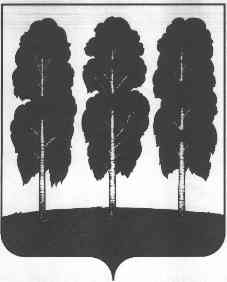 АДМИНИСТРАЦИЯ БЕРЕЗОВСКОГО РАЙОНАХАНТЫ-МАНСИЙСКОГО АВТОНОМНОГО ОКРУГА – ЮГРЫРАСПОРЯЖЕНИЕ от  24.09.2019                                                                                                 № 708-рпгт. Березово           В целях исполнения Плана мероприятий   по реализации Концепции развития территориального общественного самоуправления в Ханты -  Мансийском автономном округе - Югре до 2025 года (далее ТОС) утвержденного распоряжением Правительства Ханты-Мансийского автономного округа-Югры от 6 апреля 2018 года № 151-рп:Таблицу приложения  к распоряжению администрации Березовского района  от 12.02.2019 № 109-р «Об утверждении Плана мероприятий  по развитию территориального общественного самоуправления (ТОС)  на территории городского поселения Березово  до 2025 года» изложить в следующей редакции согласно приложению к настоящему распоряжению.Разместить настоящее распоряжение на официальных веб-сайтах органов местного самоуправления Березовского района и городского поселения Березово.Настоящее распоряжение вступает в силу после его подписания.И.о. главы района                                                                                   С.Ю. БилашО внесении изменения в распоряжение администрации Березовского района от 12.02.2019 № 109-р «Об утверждении Плана мероприятий   по развитию территориального общественного самоуправления (ТОС)  на территории городского поселения Березово  до 2025 года»